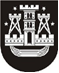 KLAIPĖDOS MIESTO SAVIVALDYBĖS TARYBASPRENDIMASDĖL SAVIVALDYBĖS BŪSTų ir neįrengtos palėpės dalies PARDAVIMO (n)2022 m. liepos 21 d. Nr. T2-187KlaipėdaVadovaudamasi Lietuvos Respublikos vietos savivaldos įstatymo 16 straipsnio 2 dalies 26 punktu, Lietuvos Respublikos paramos būstui įsigyti ar išsinuomoti įstatymo 25 straipsnio 2 dalies 4 ir 5 punktais, 27 straipsniu ir Klaipėdos miesto savivaldybės būsto ir pagalbinio ūkio paskirties pastatų pardavimo tvarkos aprašo, patvirtinto Klaipėdos miesto savivaldybės tarybos 2016 m. gruodžio 22 d. sprendimu Nr. T2-304 „Dėl Klaipėdos miesto savivaldybės būsto ir pagalbinio ūkio paskirties pastatų pardavimo tvarkos aprašo patvirtinimo“, 16.6 papunkčiu, Klaipėdos miesto savivaldybės taryba nusprendžia:1. Parduoti savivaldybei nuosavybės teise priklausančius būstus ir neįrengtos palėpės dalį:1.1. R. V. – Kuncų g. 14-(duomenys neskelbtini), Klaipėda, 54,66 kv. m ploto būstą, unikalus Nr. (duomenys neskelbtini), namo statybos metai – 1988. Kaina – 54 080,00 Eur (penkiasdešimt keturi tūkstančiai aštuoniasdešimt eurų 00 ct), iš jų 80,00 Eur (aštuoniasdešimt eurų 00 ct) – už būsto vertės nustatymą; 1.2. M. R. – Baltijos pr. 83-(duomenys neskelbtini), Klaipėda, 47,36 kv. m ploto būstą, unikalus Nr. (duomenys neskelbtini), namo statybos metai – 1970. Kaina – 59 080,00 Eur (penkiasdešimt devyni tūkstančiai aštuoniasdešimt eurų 00 ct), iš jų 80,00 Eur (aštuoniasdešimt eurų 00 ct) – už būsto vertės nustatymą;1.3. A. G. – Liepų g. 62-(duomenys neskelbtini), Klaipėda, 25,59 kv. m ploto su bendro naudojimo patalpomis būstą, unikalus Nr. (duomenys neskelbtini), namo statybos metai – 1900, kapitalinio remonto pabaigos metai – 1964. Kaina – 20080,00 Eur (dvidešimt tūkstančių aštuoniasdešimt eurų 00 ct), iš jų 80,00 Eur (aštuoniasdešimt eurų 00 ct) – už būsto vertės nustatymą;1.4. A. A. – Gedminų g. 2-(duomenys neskelbtini), Klaipėda, 33,14 kv. m ploto būstą, unikalus Nr. (duomenys neskelbtini), namo statybos metai – 1972. Kaina – 36 580,00 Eur (trisdešimt šeši tūkstančiai penki šimtai aštuoniasdešimt eurų 00 ct), iš jų 80,00 Eur (aštuoniasdešimt eurų 00 ct) – už būsto vertės nustatymą;1.5. N. V. – Dariaus ir Girėno g. 5-(duomenys neskelbtini), Klaipėda, 122/1000 dalis neįrengtos palėpės, bendras plotas – 35,12 kv. m, plane žymimas ind. 7-1, unikalus Nr. (duomenys neskelbtini), namo statybos metai – 1930. Kaina – 770,00 Eur (septyni šimtai septyniasdešimt eurų 00 ct), iš jų 70,00 Eur (septyniasdešimt eurų 00 ct) – už turto vertės nustatymą.2. Leisti 1.1 ir 1.2 papunkčiuose nurodytiems būstų pirkėjams įkeisti perkamus būstus kredito davėjo įstaigai, užtikrinusiai pirkėjų skolinio įsipareigojimo įvykdymą, numatant, kad hipoteka įsigalios, kai su Klaipėdos miesto savivaldybės administracija bus visiškai atsiskaityta už perkamus būstus, sumokėta būstų kaina, netesybos ir įvykdytos kitos prievolės:2.1. R. V. perkamą būstą Kuncų g. 14-(duomenys neskelbtini), Klaipėda, įkeisti kredito įstaigai „Swedbank“, AB (j. a. k. 112029651);2.2. M. R. perkamą būstą Baltijos pr. 83-(duomenys neskelbtini), Klaipėda, įkeisti kredito įstaigai „Swedbank“, AB (j. a. k. 112029651).Šis sprendimas gali būti skundžiamas Lietuvos administracinių ginčų komisijos Klaipėdos apygardos skyriui arba Regionų apygardos administraciniam teismui, skundą (prašymą) paduodant bet kuriuose šio teismo rūmuose, per vieną mėnesį nuo šio sprendimo įteikimo suinteresuotai šaliai dienos.Savivaldybės meras Vytautas Grubliauskas